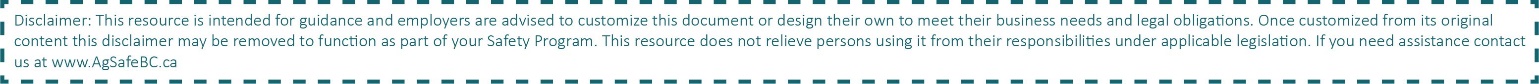 Competency:ATV-UTV – Cranberry FarmATV-UTV – Cranberry FarmATV-UTV – Cranberry FarmATV-UTV – Cranberry FarmATV-UTV – Cranberry FarmCompany Name:Company Name:Date:Workplace Location:Workplace Location:Workplace Location:ATV/UTV:	Supervisor:Supervisor:Supervisor:Supervisor:Location:Employee:Employee:Employee:Employee:ObservedObservedTraining NeededDateIntl.Conducts pre-shift inspection as per policyInitials in calendar book denote safe to operateConducts pre-shift inspection as per policyInitials in calendar book denote safe to operateFollows proper practices for operation on hills as per the ATV/UTV safety awareness training & the operators’ manual Follows proper practices for operation on hills as per the ATV/UTV safety awareness training & the operators’ manual Never operate on hills too steep for the ATV/UTV or outside of abilities.  Aware of limits and weight shift when ridingNever operate on hills too steep for the ATV/UTV or outside of abilities.  Aware of limits and weight shift when ridingAlways shifts weight to the uphill side when traversing hillsidesAlways shifts weight to the uphill side when traversing hillsidesWhen travelling over obstacles transfers weight to ensure the ATV/UTV and weight is centered over the obstacle When travelling over obstacles transfers weight to ensure the ATV/UTV and weight is centered over the obstacle Does not exceed the cargo weight load as designated by the manufacturerDoes not exceed the cargo weight load as designated by the manufacturerCargo is transported with weight needs to be evenly distributed over the ATV/UTV and secureCargo is transported with weight needs to be evenly distributed over the ATV/UTV and secureSpeed is reasonable for task and does not exceed 30 km/h at any timeSpeed is reasonable for task and does not exceed 30 km/h at any timeAllows for greater braking distances when transporting a weight or pulling trailerAllows for greater braking distances when transporting a weight or pulling trailerAware of and considers the center of gravity prior to attempting any hillAware of and considers the center of gravity prior to attempting any hillSlow prior to a turn, shift weight into the turn, maintain reduced speed through the turnSlow prior to a turn, shift weight into the turn, maintain reduced speed through the turnAccelerates slowly, always in control of the throttle and without jerking motionAccelerates slowly, always in control of the throttle and without jerking motionIf shifting of gears is required, it’s done smoothly and with fluidity not jerking or snapping into the next gearIf shifting of gears is required, it’s done smoothly and with fluidity not jerking or snapping into the next gearKeep both hands on the handlebars and feet on foot rests or pegs during operationKeep both hands on the handlebars and feet on foot rests or pegs during operationIs aware of the hot points on the ATV/UTV, muffler/exhaust Is aware of the hot points on the ATV/UTV, muffler/exhaust Wears seat belt when in a UTV.Wears seat belt when in a UTV.Walks tricky, new, or uncertain ground prior to attempting to ride itWalks tricky, new, or uncertain ground prior to attempting to ride itWhen travel through water is required:Checks for and observes hidden holesConfirms water depthPlans and ensures you can “get out” on the other side of the water bodyIs aware of reduced braking ability after getting out of the water.Does not drive through unfamiliar or fast-moving waterIf in doubt is aware of need to askWhen travel through water is required:Checks for and observes hidden holesConfirms water depthPlans and ensures you can “get out” on the other side of the water bodyIs aware of reduced braking ability after getting out of the water.Does not drive through unfamiliar or fast-moving waterIf in doubt is aware of need to askWhen travelling uphill on slopes:Redistributes weight placing more on the front on uphillSlides forward on the seat, lean forward and downGears down climb slow and low Does not attempt to turn on a steep incline or side hillWhen travelling uphill on slopes:Redistributes weight placing more on the front on uphillSlides forward on the seat, lean forward and downGears down climb slow and low Does not attempt to turn on a steep incline or side hillWhen travelling downhill on slopes:Ensures the transfer of weight is to the back, Engages brakes slowly and periodicallyGears down Does not allow the brakes to get too hot and become ineffectiveWhen travelling downhill on slopes:Ensures the transfer of weight is to the back, Engages brakes slowly and periodicallyGears down Does not allow the brakes to get too hot and become ineffectiveParks the ATV/UTVOn level ground when possibleIf no level ground crossways to the slopeUses the park brakeIf on steeper ground uses the park brake and chokes the wheels with a rock or other suitable materialParks the ATV/UTVOn level ground when possibleIf no level ground crossways to the slopeUses the park brakeIf on steeper ground uses the park brake and chokes the wheels with a rock or other suitable material